Плакат, поступившей в рамках Международного молодежного конкурса социальной антикоррупционной рекламы «Вместе против коррупции», организованного Генеральной прокуратурой Российской Федерации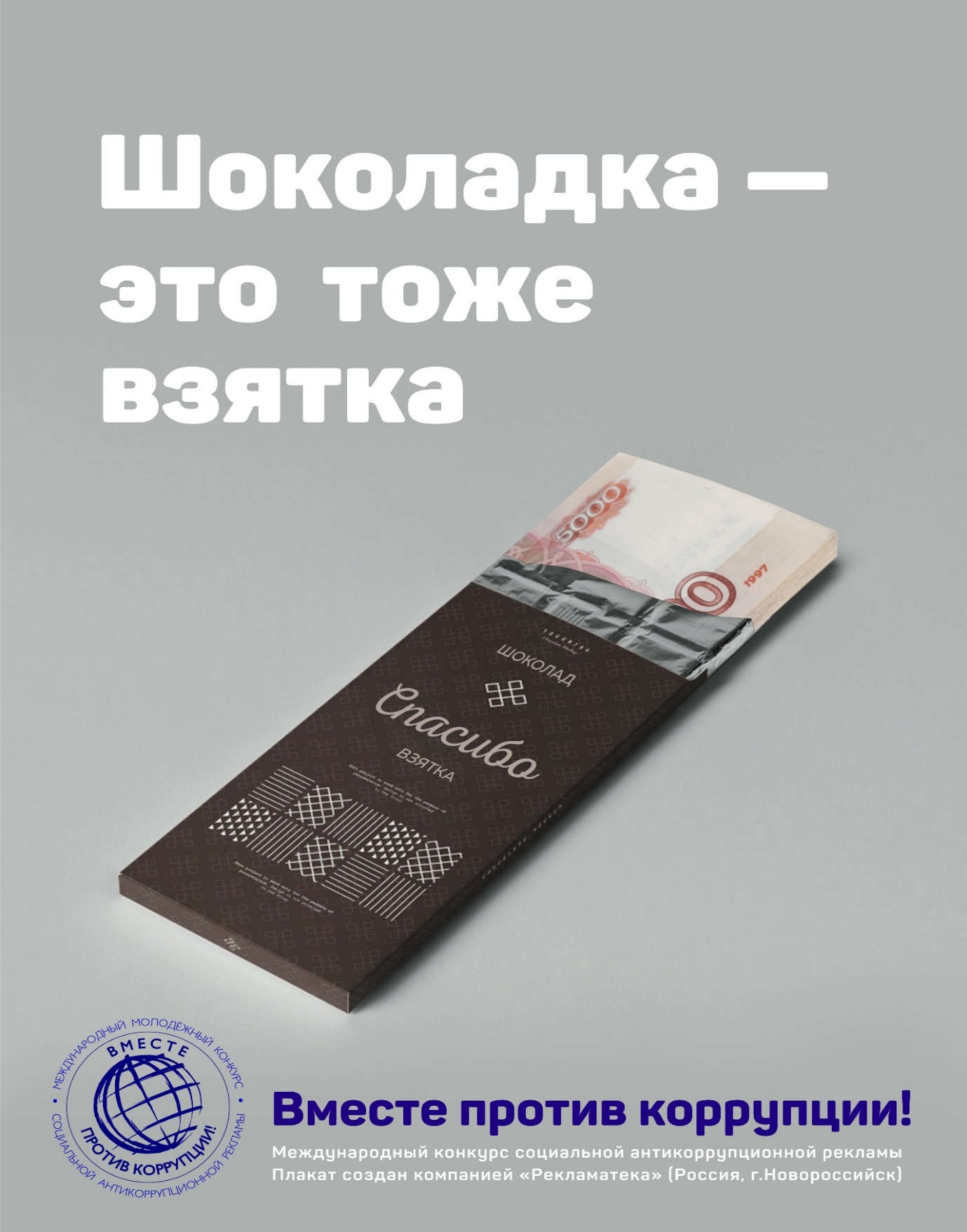 